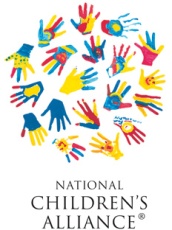 PAYMENT REMITTANCE FORMAgency Information				Fiscal Agent Information (if applicable) 
Agency Name:       					Agent Name:       Address:       					Mailing Address:       City:       		State:       			City:       		State:         Zip Code:        					Zip Code:       
__________________________________________________________________________Type of Membership:New 			Existing 	Please select the level of membership your organization currently holds:Accredited	 				Associate/Developing  	
Affiliate		 				Satellite		     	
Support		 				Non-member	     	
__________________________________________________________________________Reason for PaymentApplication Fee (Please list the level of membership your organization is applying for):  	     								$       Annual Membership Dues (Please list the level of membership for which the dues are for):	     								$       NCAtrak Initial Fee						$       NCAtrak Annual Subscription					$       OMS Subscription for non-members					$       TOTAL of LINES 1-5							$         (Total) 
__________________________________________________________________________PAYMENT INFORMATION Choose one: 

Credit Card Payment:    If you wish to pay by credit card, please follow the link to the payment portal at:  http://www.nationalchildrensalliance.org/payment-processing.  If you need additional information regarding this payment, please contact our Accounting department at accounting@nca-online.org.
Check Payment:    	Check #:       		Check Amount:  $      	